UPISNICAKvalificirani ulagateljiPotpisom ove Upisnice njezin upisnik daje obvezujuću ponudu za kupnju municipalne kunske obveznice Grada Varaždina, dospijeća 13. travnja 2031. oznake GDVZ-O-314A, ISIN  HRGDVZO314A5  („Obveznice“), Izdavatelja Grad Varaždin, Varaždin, Trg kralja Tomislava 1, OIB: 13269011531 („Grad Varaždin" ili „Izdavatelj"). Agent izdanja i uvrštenja Obveznica je Privredna banka Zagreb d.d., Zagreb, Radnička cesta 50, OIB: 02535697732 („Agent izdanja i uvrštenja").Podaci o upisniku (Kvalificiranom ulagatelju): Naziv ulagatelja:		                                                                                    Adresa sjedišta:		                                                                                    OIB:		                                                                                    LEI broj:		                                                                                    Zakonski zastupnik /ci (Navesti ime i prezime te titulu):                                                                                                  Potpisnik /ci zaključnice (Navesti ime i prezime te titulu):                                                                                               Kontakt osoba:Ime i prezime:	                                                                                   Tel:		                                                                                          E-mail:		                                                                                    Broj novčanog računa:	                                                                                     Broj računa vrijednosnih papira u SKDD:		                                                                                    Predmet upisa (kupnje):Municipalne Obveznice Grada Varaždina dospijeća 13. travnja 2031., oznake GDVZ-O-314A, ISIN  HRGDVZO314A5  Nominalni iznos na ime upisa Obveznica (HRK): 		                                                                    Razdoblje ponude municipalnih obveznica Grada Varaždina započinje 31. ožujka 2021. u 8:00 sati i traje do 8. travnja 2021. godine do 19:00 sati („Razdoblje ponude“)Najkasnije drugog Radnog dana nakon isteka Razdoblja ponude, Agent izdanja i uvrštenja će obavijestiti kvalificirane ulagatelje o alokaciji Obveznica („Obavijest o alokaciji kvalificiranom ulagatelju"). Kvalificirani ulagatelji uplaćuju Obveznice sukladno instrukciji za uplatu sadržanoj u Obavijesti o alokaciji kvalificiranom ulagatelju koju će svaki Kvalificirani ulagatelj dobiti od Agenta izdanja najkasnije drugi Radni dan nakon isteka Razdoblja ponude. Navedena Obavijest o alokaciji kvalificiranom ulagatelju bit će poslana ulagateljima elektroničkom poštom na adrese koje će ulagatelji navesti u upisnicama prilikom upisa Obveznica. U Obavijesti o alokaciji kvalificiranom ulagatelju bit će naveden iznos koji Kvalificirani ulagatelj mora uplatiti za Obveznice (iznos uplate Obveznica) i broj (količina) Obveznica dodijeljenih ulagatelju. Kvalificirani ulagatelji uplaćuju Obveznice doznakom iznosa uplate Obveznica (navedenog u Obavijesti o alokaciji kvalificiranom ulagatelju) u korist bankovnog računa za uplatu Obveznica navedenog u Obavijesti o alokaciji kvalificiranom ulagatelju. Uplata mora biti evidentirana na navedenom bankovnom računu za uplatu Obveznica najkasnije trećeg Radnog dana nakon isteka Razdoblja ponude.U slučaju zakašnjele uplate, Izdavatelj je neće uzimati u obzir, već će smatrati da te Obveznice nisu uplaćene, a zakašnjeli uplaćeni iznos vratiti će uplatitelju najkasnije u roku od 7 (sedam) Radnih dana od dana prispijeća zakašnjele uplate. U slučaju da ulagatelj uplati manji iznos od iznosa potrebnog za uplatu Obveznica, koji je naznačen u upisnici, Obveznice se alociraju sukladno manje uplaćenom iznosu. U slučaju da ulagatelj uplati manje od 100 Obveznica, Obveznice mu neće biti alocirane. Izdavatelj će vratiti ulagatelju odgovarajući dio ili ukupan uplaćeni iznos doznakom na kunski tekući račun ulagatelja koji je naveden u upisnici, u roku od 7 (sedam) Radnih dana od isteka Razdoblja ponude. Ulagatelji nemaju pravo na kamate na uplaćeni niti na preplaćeni iznos.Podaci o ukupnom iznosu Obveznica koji su ulagatelji bili spremni upisati i uplatiti tijekom Razdoblja ponude te ukupnom alociranom iznosu Obveznica ulagateljima bit će navedeni u okviru obavijesti o ukupno alociranom iznosu Obveznica ("Obavijest o ukupno alociranom iznosu Obveznica") koja će biti objavljena najkasnije sljedećeg Radnog dana nakon isteka Razdoblja ponude na internetskim stranicama Izdavatelja.U roku od 2 (dva) Radna dana od objave Obavijesti o utvrđenoj cijeni, prinosu i kamatnoj stopi, Kvalificirani ulagatelji mogu odustati od upisa Obveznica i povući svoju upisnicu.Uplaćene Obveznice bit će isporučene ulagateljima tako što će SKDD upisati odgovarajući broj izdanih Obveznica na račune vrijednosnih papira ulagatelja, sukladno podacima upisanim u obrazac upisnice i u Izdavateljev Registar Obveznica.Za sve odnose koji mogu nastati u svezi s Upisnicom mjerodavno je hrvatsko pravo. Svi sporovi koji nastanu u svezi s ovom Upisnicom, uključujući i sporove koji se odnose na pitanja njezine valjanosti i pravnih učinaka, konačno će se riješiti pred stvarno nadležnim sudom.Obveznice se u Razdoblju ponude mogu upisati na niže navedenom mjestu upisa („Mjesto upisa"):Privredna banka Zagreb d.d.	Tržišta kapitala	Radnička 50, 10000 Zagreb	Tel: 01/ 6360 765/ 702; 64 476/477   	Fax: 01/ 6360 743	E-mail: capital.markets@pbz.hrUpisnicu molimo dostaviti najkasnije do 19:00 sati u četvrtak 8. travnja 2021. e-mailom, telefaksom ili osobno u Mjesto upisa.Potpisom na ovoj Upisnici ulagatelj izjavljuje i potvrđuje:  (i) da je upoznat s postojanjem i sadržajem: a) svih javno objavljenih dokumenata Izdavatelja objavljenih na internetskoj stranici Izdavatelja http://varaždin.hr/obveznice/, b) Odlukom Gradskog vijeća o zaduženju Grada Varaždina izdavanjem municipalnih Obveznica, c) Statutom Grada Varaždina, d) Informacijskim dokumentom od 29. ožujka 2021. godine, e) Javnim pozivom na upis municipalnih Obveznica Grada Varaždina i svim uvjetima javne ponude municipalnih Obveznica te da iste prihvaća,(ii) da je suglasan da se smatra Kvalificiranim ulagateljem;(iii) da upisuje i preuzima alocirane Obveznice - preuzima obvezu kupnje i uplate Obveznica sukladno Obavijesti o alokaciji kvalificiranom ulagatelju, a maksimalno do nominalnog iznosa kupnje Obveznica koji je naznačio u ovoj Upisnici po cijeni izdanja Obveznica, do roka naznačenog u ovoj Upisnici te je suglasan da mu bude alociran i manji iznos Obveznica od nominalnog iznosa kupnje Obveznica koji je naznačio u ovoj Upisnici,(iv) da su svi podaci navedeni u ovoj Upisnici potpuni, istiniti i točni;(v) da je suglasan da su Agent izdanja i uvrštenja i Izdavatelj, u odnosu na osobne podatke sadržane u ovoj Upisnici, ovlašteni iste prikupljati, obrađivati i pohranjivati u internim bazama podataka te iste prenositi trećim osobama, uključujući i inozemstvo, a koje osobne podatke Agent izdanja i uvrštenja kao voditelj obrade nužno moraju prikupiti za svrhe provedbe Ponude i postupanja u skladu s zakonskim obvezama (između ostaloga propisa o sprječavanju pranja novca) kojima Agent izdanja i uvrštenja podliježe. Osobni podaci mogu biti proslijeđeni regulatornim ili poreznim tijelima i ostalim tijelima zakonodavne, sudbene i izvršne vlasti radi poštivanja zakonskih obveza Agenta izdanja. Agent izdanja i uvrštenja ne namjerava prenositi osobne podatke izvan granica EEA. Međutim, ako se osobni podaci budu iznosili izvan EEA, Agent izdanja i uvrštenja će osigurati da (i) se prijenos obavlja u zemlju u koju je Europska komisija odobrila kao zemlju koja osigurava primjerenu zaštitu u skladu s člankom 45. Uredbe (EU) 2016/679 (Opća uredba o zaštiti osobni podataka), (ii) postoje odgovarajuće zaštite u skladu s člankom 46. Opće uredbe o zaštiti podataka; ili (iii) jedna od iznimaka za određene situacije propisane člankom 49. Opće uredbe o zaštiti podataka koje vrijede za prijenos osobnih podataka. Informacija o obradi podataka može biti zatražena e-mailom na sluzbenik.za.zastitu.osobnih.podataka@pbz.hr. Osobni podatci čuvaju se sve dok je potrebno kako bi se postupalo u skladu s važećim zakonskim obvezama kojima Agent izdanja i uvrštenja kao voditelj obrade podliježe. Kvalificirani ulagatelj kao osoba koja je predmet obrade osobnih podataka ima pravo zatražiti pristup osobnim podacima, ispravak ili brisanje osobnih podataka ili ograničenje obrade kao i pravo na prenosivost podataka i pravo na ulaganje prigovora nadležnom tijelu za zaštitu podataka. Svi podaci zatraženi u ovoj Upisnici potrebni su za provedbu javne ponude ili poštivanje pravnih obveza. Ako osobni podaci ne budu dostavljeni ili ne budu dostavljeni u cijelosti, javna ponuda Obveznica se ne može provesti u odnosu na predmetnog Kvalificiranog ulagatelja; te(vi) da pristaje na svaku provjeru svog identiteta od strane Agenta izdanja i uvrštenja te je suglasan sa svakom radnjom za koju Agent izdanja i uvrštenja smatra da se treba poduzeti u skladu sa zakonima i propisima u raznim jurisdikcijama koji se odnose na sprječavanje zlouporabe tržišta, manipulacije tržišta, pranja novca, financiranje terorizma te pružanja financijskih i drugih usluga bilo kojim osobama ili pravnim osobama koji mogu biti podloženi ekonomskim i trgovinskim sankcijama, i koje radnje mogu uključivati, ali ne isključivo, zahtjev za dodanom provjerom podataka te nemogućnost prihvaćanja i/ili obvezu povrata novca primljenog tijekom ili nakon Razdoblja upisa u odnosu na javnu ponudu i ovu Upisnicu, (vii) da je suglasan da SKDD i Agent izdanja i uvrštenja mogu razmjenjivati sve podatke sadržane u ovoj Upisnici te podatke o računu vrijednosnih papira kod SKDD u svrhu realizacije stjecanja Obveznica od strane ulagatelja te da je gore naznačeni IBAN račun ulagatelja otvoren na njegovo ime,(viii) da je suglasan da njegov IBAN može biti priopćen SKDD-u za potrebe namire u slučaju trgovine Obveznicama te uplate novčanih iznosa koje ulagatelj stekne temeljem upisanih i uplaćenih Obveznica. Ulagatelj je suglasan da njegovu gore navedenu adresu SKDD može koristiti kao kontakt adresu ulagatelja. Ulagatelj dopušta sudionicima u javnoj ponudi Obveznica korištenje njegovih osobnih podataka, uključujući i OIB, kao i njihovu razmjenu, isključivo u svrhu njegove identifikacije, ostvarenja i zaštite njegovih osobnih imovinskih interesa u poslovima vezanim za stjecanje Obveznica, kao i u cilju ispunjavanja njegovih zakonskih i drugih obveza, što može uključivati i prosljeđivanje podataka trećim osobama, (ix) da je suglasan da Agent izdanja i uvrštenja ni na koji način ne odgovara, niti jamči Izdavatelju, upisniku, odnosno ulagateljima i imateljima Obveznica ili bilo kojim trećim osobama, bilo izravno ili posredno, za izvršenje obveza Izdavatelja po Obveznicama te za istinitost i sadržaj bilo kojeg dijela Informacijskog dokumenta, odnosno potpunost podataka u Informacijskom dokumentu ili bilo kojem njegovom dijelu,
(x) da je odluku o ulaganju u Obveznice donio samostalno temeljem vlastite procjene Izdavatelja i uvjeta ponude Obveznica,
(xi) da je upoznat s činjenicom da se niti jedan od dokumenata navedenih u dijelu (i) ove izjave, ne smatra savjetom ili preporukom za kupnju Obveznica,Ova Upisnica stupa na snagu na niže navedeni datum.(mjesto, datum)_____________________________________(pečat)Privredna banka Zagreb d.d., Radnička cesta 50, Zagreb, upisana u sudski registar Trgovačkog suda u Zagrebu, pod matičnim brojem subjekta upisa (MBS) 080002817 (dalje: Banka), kao voditelj obrade osobnih podataka, posluje u skladu s načelima Uredbe (EU) 2016/679 EUROPSKOG PARLAMENTA I VIJEĆA od 27. travnja 2016. o zaštiti pojedinaca u vezi s obradom osobnih podataka i o slobodnom kretanju takvih podataka te o stavljanju izvan snage Direktive 95/46/EZ (Opća uredba o zaštiti podataka). Pri prikupljanju osobnih podataka svojih klijenata, bilo da su prikupljeni od klijenta u trenutku njihovog prikupljanja bilo da su prikupljeni iz nekog drugog izvora, Banka pruža informacije u skladu s člancima 13. i 14. Opće uredbe o zaštiti podataka, kao što su primjerice informacije o Banci kao voditelju obrade, svrhama i pravnom temelju obrade osobnih podataka, kategorijama podataka koji se prikupljaju (primjerice osobni podaci potrebni za uspostavu poslovnog odnosa temeljem Zakona o sprječavanju pranja novca i financiranja terorizma te ostali podaci potrebni za izvršenje pojedinog ugovora ili kako bi se poduzele radnje na zahtjev ispitanika prije sklapanja ugovora ili ispunjavanja nekih drugih zakonskih obveza, legitimnim interesima Banke kao voditelja obrade ili treće strane), razdoblju čuvanja podataka, primateljima podataka, izvoru podatka kao i o pravima u vezi zaštite osobnih podataka (primjerice, pravo na pristup podacima, pravo na brisanje, prigovor i dr.).Kontaktni podaci službenika za zaštitu podataka: sluzbenik.za.zastitu.osobnih.podataka@pbz.hrPotpisom ovog dokumenta potvrđujem da me je Privredna banka Zagreb d.d. kao voditelj obrade, na temelju članka 13. i 14. Opće uredbe o zaštiti podataka, prilikom prikupljanja osobnih podataka informirala o načinu obrade i zaštite mojih osobnih podataka, putem dokumenta "Informacija o obradi osobnih podataka" te sam upoznat/a da mi je ovaj dokument dostupan i na www.pbz.hr te u poslovnim prostorijama Banke. 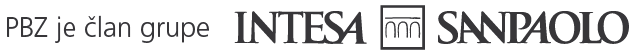 (ime i prezime upisnika)_____________________________________(vlastoručni potpis upisnika)(ime i prezime upisnika)_____________________________________(vlastoručni potpis upisnika)